FORMULARIO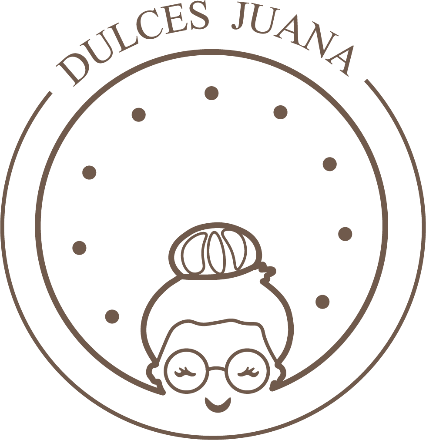 En Santa Cruz de Tenerife, a _____ de ___________________ de 20__INFORMACIÓN BÁSICA DE PROTECCIÓN DE DATOSResponsable:  El responsable del tratamiento de sus datos es: MARIA DE LA O LORENZO DOMÍNGUEZ – 78639340VCalle Coromoto, 44, Ruigómez, 38435 - El Tanque (santa Cruz De Tenerife)Teléfono: 630863720Web: www.dulcesjuana.esCorreo-e: gestion@dulcesjuana.esFinalidad:  Los datos serán utilizados con el objeto de formar parte en los procesos de selección de personal llevados a cabo por MARIA DE LA O LORENZO DOMÍNGUEZ.Los datos serán conservados durante el tiempo necesario para la incorporación al mundo laboral, si bien el sistema requerirá que el solicitante de empleo actualice periódicamente sus datos, en el supuesto de que no los actualice éstos serán eliminados.Legitimación: Consentimiento del interesado mediante la firma del presente documento y la marcación de la casilla correspondiente.Destinatarios: No se realizarán cesiones a terceros.Derechos: Puede ejercer sus derechos de acceso, rectificación, supresión y oposición, portabilidad, limitación, y a no ser sometido a decisiones automatizadas, así como retirar el consentimiento prestado en la dirección arriba indicada.Asimismo, tiene derecho a reclamar ante la Autoridad de Control (Agencia Española de Protección de Datos  www.aepd.es )Información Adicional: Puede consultar la información adicional y detallada sobre protección de datos solicitando una copia en dulcesjuana@gmail.com.Firmado el solicitante de empleo:ApellidosNombreDomicilioLocalidadPoblaciónProvinciaTeléfonoE-mailMóvil